Objecten selecteren, schikken en op maat makenAutovormen (Objecten) exact op maat en uitlijnen Dia 10Klik in laatste dia en voeg een nieuwe dia’s in Klik in het titel tekstvak en typ, Voorwaarden en grootte 60Klik in het 2e grote venster op de rand en delete het hele vensterNieuwe vorm maken - Invoegen - VormenGa naar onderdeel Basis en kies de autovorm Schuine rand Teken een klein knopje onder het Titel vak Maak deze autovorm naar wens op (Snelle stijlen)UitlijnenKopieer de vorm Ctrl +C gevolgd door Ctrl + V (zie voorbeeld Presentatie docent)Herhaal dit tot er 5 knopjes naast elkaar staan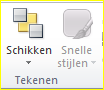 Objecten selecteren en schikkenSelecteer alle vormen door er overheen te slepen met de muis Klik Schikken – Uitlijnen – Horizontaal uitlijnenKlik Schikken – Uitlijnen – Horizontaal verdelen- eventueel ook Rasterlijnen weergevenSelecteer de uitgelijnde knopjes en kopieer deze zet de rij eronderHerhaal dit tot er 4 rijen netjes onder elkaar staanAlles selecteren en het geheel op de juiste plaats zetten met de pijlen op het toetsenbordZet in alle knopjes een symbool – Wingdings en geef het symbool een kleurAlle knopjes selecteren met ctrl + klik – symbool kiezen